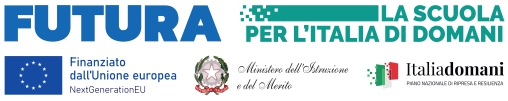 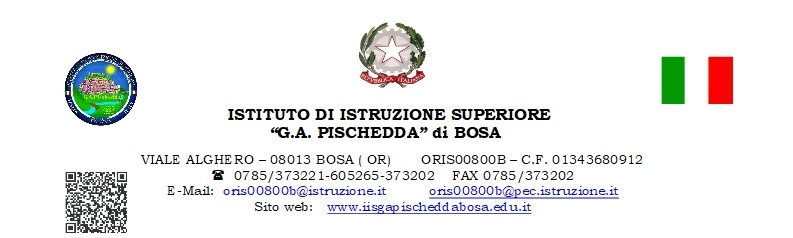 OGGETTO: AVVISO PUBBLICO DI SELEZIONE DI FORMATORI E TUTOR,  NELL’AMBITO DEL PNRR – PIANO NAZIONALE DI RIPRESA E RESILIENZA - MISSIONE 4: ISTRUZIONE E RICERCA Componente 1 – Potenziamento dell’offerta dei servizi di istruzione: dagli asili nido alle Università Investimento 2.1: Didattica digitale integrata e formazione alla transizione digitale del personale scolastico Formazione del personale scolastico per la transizione digitale (D.M. 66/2023) ALLEGATO 1  ALL’AVVISO DOMANDA DI PARTECIPAZIONEIl/La sottoscritto/a ______________________________________________ nato/a a ________________________ il____________________ residente a___________________________ Provincia di ___________________ Via/Piazza _______________________________________________n. _________ Codice Fiscale ________________________________________________________, in qualità di ______________________________________________ [indicare se  personale interno alla Istituzione scolastica, se appartiene ad altra Istituzione scolastica, ovvero se è dipendente di altra P.A., o se è esperto esterno]consapevole che la falsità in atti e le dichiarazioni mendaci sono punite ai sensi del codice penale e delle leggi speciali in materia e che, laddove dovesse emergere la non veridicità di quanto qui dichiarato, si avrà la decadenza dai benefici eventualmente ottenuti ai sensi dell’art. 75 del d.P.R. n. 445 del 28 dicembre 2000 e l’applicazione di ogni altra sanzione prevista dalla legge, nella predetta qualità, ai sensi e per gli effetti di cui agli artt. 46 e 47 del d.P.R. n. 445 del 28 dicembre 2000,CHIEDEdi essere ammesso/a a partecipare alla procedura in oggetto in qualità di :1. Percorsi di formazione sulla transizione digitale e Laboratori di formazione sul campo (Apporre una X accanto alla voce di interesse)__Formatore esperto                           n. edizioni per le quali si presenta la candidatura:_______                             Specificare il/i Percorsi (vedasi elenco riportato nell’avviso):    _______________                           n. edizioni per le quali si presenta la candidatura:_______   	(se necessario, aggiungere righe)__Tutor                             Specificare il/i Percorsi (vedasi elenco riportato nell’avviso):    _______________                           n. edizioni per le quali si presenta la candidatura:_______   	(se necessario, aggiungere righe)2. Laboratori di formazione sul campo (Apporre una X accanto alla voce di interesse)__Formatore esperto                              Specificare il/i Laboratori (vedasi elenco riportato nell’avviso): _______________   	              n. edizioni per le quali si presenta la candidatura:_______  __Tutor         		Specificare il/i Laboratori (vedasi elenco riportato nell’avviso): _______________   	              n. edizioni per le quali si presenta la candidatura:_______  3.  Comunità di pratiche per l’apprendimento __TutorSpecificare le tematiche: _____________________________________A tal fine, dichiara, sotto la propria responsabilità:che i recapiti presso i quali si intendono ricevere le comunicazioni sono i seguenti:residenza: _____________________________________________________________indirizzo posta elettronica ordinaria: ________________________________________indirizzo posta elettronica certificata (PEC): __________________________________numero di telefono: _____________________________________________________,autorizzando espressamente l’Istituzione scolastica all’utilizzo dei suddetti mezzi per effettuare le comunicazioni;di essere informato/a che l’Istituzione scolastica non sarà responsabile per il caso di dispersione di comunicazioni dipendente da mancata o inesatta indicazione dei recapiti di cui al comma 1, oppure da mancata o tardiva comunicazione del cambiamento degli stessi;di aver preso visione del Decreto e dell’Avviso e di accettare tutte le condizioni ivi contenute;di aver preso visione dell’informativa di cui all’Avviso;di prestare il proprio consenso, ai fini dell’espletamento della procedura in oggetto e del successivo conferimento dell’incarico, al trattamento dei propri dati personali ai sensi dell’art. 13 del Regolamento (UE) 2016/679 e del d.lgs. 30 giugno 2003, n. 196.Ai fini della partecipazione alla procedura in oggetto, il sottoscritto/a ______________________________________DICHIARA ALTRESÌdi possedere i requisiti di ammissione alla selezione in oggetto e, nello specifico, di: avere la cittadinanza italiana o di uno degli Stati membri dell’Unione europea; avere il godimento dei diritti civili e politici; non essere stato escluso/a dall’elettorato politico attivo;possedere l’idoneità fisica allo svolgimento delle funzioni cui la presente procedura di selezione si riferisce;non aver riportato condanne penali e di non essere destinatario/a di provvedimenti che riguardano l’applicazione di misure di prevenzione, di decisioni civili e di provvedimenti amministrativi iscritti nel casellario giudiziale;non essere sottoposto/a a procedimenti penali [o se sì a quali];non essere stato/a destituito/a o dispensato/a dall’impiego presso una Pubblica Amministrazione;non essere stato/a dichiarato/a decaduto/a o licenziato/a da un impiego statale;non trovarsi in situazione di incompatibilità, ai sensi di quanto previsto dal d.lgs. n. 39/2013 e dall’art. 53, del d.lgs. n. 165/2001;ovvero, nel caso in cui sussistano situazioni di incompatibilità, che le stesse sono le seguenti: _________________________________________________________________________________________________________________________________________________________________________________________________________________________________________;non trovarsi in situazioni di conflitto di interessi, anche potenziale, ai sensi dell’art. 53, comma 14, del d.lgs. 165/2001, che possano interferire con l’esercizio dell’incarico;Il/La sottoscritto/a ______________________________________________, in relazione all’Avviso di selezione dichiara, sotto la propria responsabilità, agli effetti dell’art. 48 del DPR 28 dicembre 200 n. 445, di essere in possesso dei titoli che dichiara nella presente domanda:Tabella valutazione titoli: FORMATORE ESPERTO -Percorsi di formazione sulla transizione digitale Tabella valutazione titoli: FORMATORE ESPERTO - Laboratori di formazione sul campo Tabella valutazione titoli: TUTOR- Percorsi di formazione sulla transizione digitaleTabella valutazione titoli: TUTOR-    -Laboratori di formazione sul campo Tabella valutazione titoli: TUTOR- Comunità di pratiche per l’apprendimento Si allega alla presente curriculum vitae sottoscritto contenente una autodichiarazione di veridicità dei dati e delle informazioni contenute, ai sensi degli artt. 46 e 47 del D.P.R. 445/2000, [eventuale, ove il presente documento non sia sottoscritto digitalmente] nonché fotocopia del documento di identità in corso di validità.Titolo del progettoCodice progettoCUPNavigare nell’innovazione verso la giusta meta M4C1I2.1-2023-1222-P-38058 H64D23002940006 TitoliPuntiPunteggio auto-attribuitoPunteggio attribuito dalla CommissioneLaurea magistrale o vecchio ordinamento   - con lode;10   - votazione da 100 a 1108   - votazione da 80 a 996   - votazione inferiore a 805Laurea di Primo Livello4Ulteriore laurea magistrale o vecchio ordinamento, Dottorato di ricerca, Master in discipline inerenti il ruolo specifico(4 punti per ogni titolo, max. 3 titoli, max.12 punti)Max 12Certificazioni digitali inerenti allospecifico settore per cui si concorre(3 punti per ognuna, max. 9 punti)	Max 9Esperienza coerente con l’incaricoEsperienza coerente con l’incaricoEsperienza coerente con l’incaricoEsperienza coerente con l’incaricoEsperienze professionali in qualità di docente esperto in progetti correlati alla seguente tematica _________________ (3 punti per ogni esperienza, massimo 3 esperienze, max. 9 punti)Max 9Frequenza, comprovata da attestato, di corsi di formazione seguiti, pari o superiori alle 10 ore, con rilascio di attestato erogati da Università o altri enti accreditati sulla seguente tematica _____________________(2 punti per ogni corso, max. 5 corsi, max. 10 punti)Max 10Esperienze lavorative inerenti all’oggetto dell’incarico e alla seguente tematica ________________(2 punti per ogni esperienza lavorativa, max. 10 punti)Max 10Esperienze di coordinamento e organizzazione diretta di progettualità complesse (es. PNRR, PON, PON FESR, ERASMUS+)(3 punti per ogni esperienza, max. 3 esperienze, max. 9 punti)Max 9Punteggio totale massimo: 69TitoliPuntiPunteggio auto-attribuitoPunteggio attribuito dalla CommissioneLaurea magistrale o vecchio ordinamento   - con lode;10   - votazione da 100 a 1108   - votazione da 80 a 996   - votazione inferiore a 805Laurea di Primo Livello4Ulteriore laurea magistrale o vecchio ordinamento, Dottorato di ricerca, Master in discipline inerenti il ruolo specifico(4 punti per ogni titolo, max. 3 titoli, max.12 punti)Max 12Certificazioni digitali inerenti allospecifico settore per cui si concorre(3 punti per ognuna, max. 9 punti)	Max 9Esperienza coerente con l’incaricoEsperienza coerente con l’incaricoEsperienza coerente con l’incaricoEsperienza coerente con l’incaricoEsperienze professionali in qualità di docente esperto in progetti correlati alla seguente tematica _________________ (3 punti per ogni esperienza, massimo 3 esperienze, max. 9 punti)Max 9Frequenza, comprovata da attestato, di corsi di formazione seguiti, pari o superiori alle 10 ore, con rilascio di attestato erogati da Università o altri enti accreditati sulla seguente tematica _____________________(2 punti per ogni corso, max. 5 corsi, max. 10 punti)Max 10Esperienze lavorative inerenti all’oggetto dell’incarico e alla seguente tematica ________________(2 punti per ogni esperienza lavorativa, max. 10 punti)Max 10Esperienze di coordinamento e organizzazione diretta di progettualità complesse (es. PNRR, PON, PON FESR, ERASMUS+)(3 punti per ogni esperienza, max. 3 esperienze, max. 9 punti)Max 9Punteggio totale massimo: 69TitoliPuntiPunteggio auto-attribuitoPunteggio attribuito dalla CommissioneLaurea magistrale o vecchio ordinamento   - con lode;10   - votazione da 100 a 1108   - votazione da 80 a 996   - votazione inferiore a 805Laurea di Primo Livello4Ulteriore laurea magistrale o vecchio ordinamento, Dottorato di ricerca, Master in discipline inerenti il ruolo specifico(4 punti per ogni titolo, max. 3 titoli, max.12 punti)Max 12Diploma5Certificazioni digitali inerenti allospecifico settore per cui si concorre(3 punti per ognuna, max. 9 punti)	Max 9Esperienza coerente con l’incaricoEsperienza coerente con l’incaricoEsperienza coerente con l’incaricoEsperienza coerente con l’incaricoEsperienze professionali in qualità di tutor in progetti correlati alla seguente tematica _________________ (3 punti per ogni esperienza, massimo 3 esperienze, max. 9 punti)Max 9Frequenza, comprovata da attestato, di corsi di formazione seguiti, pari o superiori alle 10 ore, con rilascio di attestato erogati da Università o altri enti accreditati sulla seguente tematica _____________________(2 punti per ogni corso, max. 5 corsi, max. 10 punti)Max 10Esperienze lavorative inerenti all’oggetto dell’incarico e alla seguente tematica ________________(2 punti per ogni esperienza lavorativa, max. 10 punti)Max 10Esperienze di coordinamento e organizzazione diretta di progettualità complesse (es. PNRR, PON, PON FESR, ERASMUS+)(3 punti per ogni esperienza, max. 3 esperienze, max. 9 punti)Max 9Punteggio totale massimo: 69TitoliPuntiPunteggio auto-attribuitoPunteggio attribuito dalla CommissioneLaurea magistrale o vecchio ordinamento   - con lode;10   - votazione da 100 a 1108   - votazione da 80 a 996   - votazione inferiore a 805Laurea di Primo Livello4Ulteriore laurea magistrale o vecchio ordinamento, Dottorato di ricerca, Master in discipline inerenti il ruolo specifico(4 punti per ogni titolo, max. 3 titoli, max.12 punti)Max 12Diploma5Certificazioni digitali inerenti allospecifico settore per cui si concorre(3 punti per ognuna, max. 9 punti)	Max 9Esperienza coerente con l’incaricoEsperienza coerente con l’incaricoEsperienza coerente con l’incaricoEsperienza coerente con l’incaricoEsperienze professionali in qualità di tutor in progetti correlati alla seguente tematica _________________ (3 punti per ogni esperienza, massimo 3 esperienze, max. 9 punti)Max 9Frequenza, comprovata da attestato, di corsi di formazione seguiti, pari o superiori alle 10 ore, con rilascio di attestato erogati da Università o altri enti accreditati sulla seguente tematica _____________________(2 punti per ogni corso, max. 5 corsi, max. 10 punti)Max 10Esperienze lavorative inerenti all’oggetto dell’incarico e alla seguente tematica ________________(2 punti per ogni esperienza lavorativa, max. 10 punti)Max 10Esperienze di coordinamento e organizzazione diretta di progettualità complesse (es. PNRR, PON, PON FESR, ERASMUS+)(3 punti per ogni esperienza, max. 3 esperienze, max. 9 punti)Max 9Punteggio totale massimo: 69TitoliPuntiPunteggio auto-attribuitoPunteggio attribuito dalla CommissioneLaurea magistrale o vecchio ordinamento   - con lode;10   - votazione da 100 a 1108   - votazione da 80 a 996   - votazione inferiore a 805Laurea di Primo Livello4Ulteriore laurea magistrale o vecchio ordinamento, Dottorato di ricerca, Master in discipline inerenti il ruolo specifico(4 punti per ogni titolo, max. 3 titoli, max.12 punti)Max 12Diploma5Certificazioni digitali inerenti allospecifico settore per cui si concorre(3 punti per ognuna, max. 9 punti)	Max 9Esperienza coerente con l’incaricoEsperienza coerente con l’incaricoEsperienza coerente con l’incaricoEsperienza coerente con l’incaricoEsperienze professionali in qualità di tutor in progetti correlati alla seguente tematica _________________ (3 punti per ogni esperienza, massimo 3 esperienze, max. 9 punti)Max 9Frequenza, comprovata da attestato, di corsi di formazione seguiti, pari o superiori alle 10 ore, con rilascio di attestato erogati da Università o altri enti accreditati sulla seguente tematica _____________________(2 punti per ogni corso, max. 5 corsi, max. 10 punti)Max 10Esperienze lavorative inerenti all’oggetto dell’incarico e alla seguente tematica ________________(2 punti per ogni esperienza lavorativa, max. 10 punti)Max 10Esperienze di coordinamento e organizzazione diretta di progettualità complesse (es. PNRR, PON, PON FESR, ERASMUS+)(3 punti per ogni esperienza, max. 3 esperienze, max. 9 punti)Max 9Punteggio totale massimo: 69Luogo e dataFirma del Partecipante_______________, __________________________________________